Муниципальное бюджетное общеобразовательное учреждениеЦентрально – Хазанская средняя общеобразовательная школаСогласовано:                                                                                                                                          Утверждаю:на заседании методического объединения                                                                           Директор МБОУПротокол от «____» ________ года №______                                                                 Ц – Хазанская СОШПредседатель Методического объединения:                                          _______________О.Д. Яцишин______________________________________                                          «________» _____________годРАБОЧАЯ ПРОГРАММАпо биологиидля 7 классана 2013/2014 учебный год(Учебник В.Б. Захаров, Н.И. Сонин Биология. 7 класс «Многообразие живых организмов»Учебник для общеобразовательных учреждений / 5-е издание, стереотип. – М.: Дрофа, 2002. – 248с.: ил.)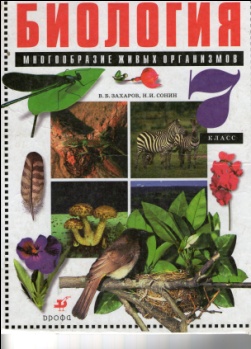 Разработчик программы учитель биологии:Опарина Ольга ОлеговнаПед. стаж_____________ лет,2013 годПояснительная записка      Рабочая программа составлена на основе Федерального Государственного стандарта, Примерной программы основного общего образования по биологии и Программы основного общего образования по биологии 7 класса  «Биология. Многообразие живых организмов» авторов Н.И. Сонина, В.Б. Захарова.          При составлении рабочей программы использовались методические рекомендации и  примерное тематическое планирование, предложенные в методическом пособии Е.Т. Бровкиной   к учебнику Захарова В.Б., Сонина Н.И. «Биология. Многообразие живых организмов» для 7 класса средней школы.      В реализации программы  используется учебно-методический комплект:      Для учителя:Бровкина Е.Т. Методическое пособие к учебнику Захарова В.Б., Сонина Н.И. «Биология. Многообразие живых организмов». – М.: Дрофа, 2006.Высоцкая М.В. Биология 7 класс: поурочные планы по учебнику Захарова В.Б., Сонина Н.И. – Волгоград: Учитель, 2006.     Для учащихся:Захаров В.Б., Сонин Н.И. Биология. Многообразие живых организмов. Учебник для 7 класса. – М.: Дрофа, 2007.Захаров В.Б., Сонин Н.И. «Биология. Многообразие живых организмов». Рабочая тетрадь. – М.: Дрофа, 2006. В  рабочей программе темы  и  количество часов соответствует темам  и  количеству часов, предложенных авторами программы  Н. И. Сониным  и  В. Б.  Захаровым, в авторской  программе  соблюдена строгая преемственность с федеральным компонентом государственного стандарта  и федеральным базисным учебным планом.Скорректированы темы лабораторных работ, включены в соответствующие темы уроков, некоторые лабораторные работы являются фрагментами уроков и не требуют для их проведения отдельных учебных часов и проводятся с учетом материальной базы школы.На уроках проводятся демонстрации природных объектов и опыты с использованием разных средств обучения с учетом материальной базы, в том числе таблиц, натуральных объектов, моделей, муляжей, коллекций, видеофильмов. Рабочая программа конкретизирует содержание предметных тем образовательного стандарта, дает примерное распределение учебных часов по разделам курса и рекомендуемую последовательность изучения тем и разделов учебного предмета с учетом межпредметных и внутрипредметных связей, логики учебного процесса, возрастных особенностей учащихся.Рабочая программа выполняет две основные функции:Информационно-методическая функция позволяет всем участникам образовательного процесса получить представление о целях, содержании, общей стратегии обучения, воспитания и развития учащихся средствами данного учебного предмета.Организационно-планирующая функция предусматривает выделение этапов обучения, структурирование учебного материала, определение его количественных и качественных характеристик на каждом из этапов, в том числе для содержательного наполнения промежуточной аттестации учащихся.Место предмета в базисном учебном плане.Программа разработана на основе федерального базисного учебного плана для образовательных учреждений РФ, в соответствии с которым на изучение курса биологии в 7 классе на ступени основного общего образования выделено 68 часов  (2 часа в неделю). Требования к уровню подготовки учащихся, заканчивающих 7 классВ результате изучения предмета учащиеся    должны:Знать:особенности жизни как формы существования материи;фундаментальные понятия биологии;о существовании эволюционной теории;основные группы прокариот, грибов, растений и животных, особенности их организации, многообразие, а также экологическую и хозяйственную роль живых организмов; основные области применения биологических знаний в практике сельского хозяйства, в ряде отраслей промышленности, при охране окружающей среды и здоровья человека;Уметь: пользоваться знанием биологических закономерностей для объяснения с материалистических позиций вопросов происхождения и развития жизни на Земле, а также различных групп растений, животных, в том числе и человека;давать аргументированную оценку новой информации по биологическим вопросам;работать с микроскопом и изготовлять простейшие препараты для микроскопических исследований;работать с учебной и научно-популярной литературой, составлять план, конспект реферат;владеть языком предмета.Список использованной литературы:Основная литература:Бровкина Е.Т. Методическое пособие к учебнику Захарова В.Б., Сонина Н.И. «Биология. Многообразие живых организмов». – М.: Дрофа, 2006.Высоцкая М.В. Биология 7 класс: поурочные планы по учебнику Захарова В.Б., Сонина Н.И. – Волгоград: Учитель, 2006. Захарова В.Б., Сонина Н.И. Биология. 7 класс. Многообразие живых организмов. Учебник для общеобразовательных учреждений / 5-е издание, стереотип. – М.: Дрофа, 2002. – 248 с.: ил.Дополнительная литература:Лернер Г.И. Биология. Тема «Растения, бактерии, грибы, лишайники» Контрольные и самостоятельные работы - М.: Эксмо, 2007. – 160 с. – (Мастер-класс для учителя)Лернер Г.И. Биология. Тема «Животные» Контрольные и самостоятельные работы - М.: Эксмо, 2007. – 228 с. – (Мастер-класс для учителя)Календарные сроки№ уроковРаздел,Количество часовТема,Количество часовПланируемые результатыВозможные виды деятельностиВозможные формы контроля1ВВЕДЕНИЕ(3 ЧАСА)Мир живых организмов. Уровни организации живого(1 час)ЗНАТЬ: особенности живых организмов, отличия их от тел неживой природы; уровни организации живой природыУМЕТЬ: обсуждать проблему, сравнивать, использовать таблицы, коллекцииГрупповой опрос, тестирование2ВВЕДЕНИЕ(3 ЧАСА)Чарльз Дарвин и происхождение видов (1 час)ЗНАТЬ: Основные положения учения Дарвина о происхождении видов, их значение для развития наукиУМЕТЬ: работать с учебником и дополнительной литературой, использовать в работе таблицы, схемы, гербарииФронтальный опрос, биологический диктант3ВВЕДЕНИЕ(3 ЧАСА)Многообразие организмов и их классификация(1 час)ЗНАТЬ: понятие «Систематика» и её задачи, принципы классификации живых организмов; ученых занимавшихся классификациейУМЕТЬ: работать с текстом, раздаточным материалом; строить схемы современной классификацииГрупповой опрос, тестирование4ЦАРСТВО ПРОКАРИОТЫ(3 ЧАСА)Общая характеристика и происхождение прокариот(1 час)ЗНАТЬ: особенности организации прокариот на примере бактерий; функциональные особенности прокариот; значение их в жизни человека и природеУМЕТЬ: пользоваться текстом учебника; таблицами, схемами, самостоятельно делать рисункиТест на опознание, биологический диктант5ЦАРСТВО ПРОКАРИОТЫ(3 ЧАСА)Особенности строения и жизнедеятельности подцарства прокариот. НАСТОЯЩИЕ БАКТЕРИИ. АРХЕБАКТЕРИИ, их роль в природе и практическое значение(1 час)ЗНАТЬ: особенности организации прокариот на примере бактерий и Архебактерий, функциональные особенности, значениеУМЕТЬ: определять бактерии, их принадлежность к царству Прокариоты ,делать сообщенияИндивидуальный опрос, приготовить сообщение6ЦАРСТВО ПРОКАРИОТЫ(3 ЧАСА)Подцарство ОКСИФОТОБАКТЕРИИ. Особенности организации, их роль в природе и практическое значение(1 час)ЗНАТЬ: особенности организации бактерий подцарства Оксифотобактерий; роль в природе; практическое значениеУМЕТЬ: сравнивать; обосновывать принадлежность бактерий к царству прокариотКонтрольная работа7ЦАРСТВО ГРИБЫ (3 ЧАСА)Особенности организации ГРИБОВ, их роль в природе и жизни человека(1 час)Л.Р. №1«Строение плесневелого гриба мукора и дрожжей».ЗНАТЬ: общие особенности организации грибов; распространение; признаки грибной клетки; способы размножения, роль в природеУМЕТЬ: узнавать изученные грибы, обосновывать их принадлежность к царству Грибы, работать с микроскопомОтчёт по лабораторной работе, индивидуальный опрос, приготовить сообщение8ЦАРСТВО ГРИБЫ (3 ЧАСА)Отдел НАСТОЯЩИЕ ГРИБЫ, особенности их строения и жизнедеятельности. Отдел ООМИЦЕТЫ(1 час)Л.Р.№2«Строение шляпочных грибов».ЗНАТЬ: особенности строения грибов, классификацию, особенности жизнедеятельности, роль в природе и жизни человекаУМЕТЬ: работать с микроскопом, изготавливать  препараты, уметь сравнивать грибы разных классов и отделовОтчёт по лабораторной работе,  приготовить сообщение9ЦАРСТВО ГРИБЫ (3 ЧАСА)Отдел ЛИШАЙНИКИ(1час)ЗНАТЬ: особенности лишайников как симбиотических организмов .строение, питание, размножение, роль в природе и практическое значениеУМЕТЬ: узнавать лишайники, доказывать особенности их организации ,работать с текстомКонтрольная работа10ЦАРСТВО РАСТЕНИЙ(17 ЧАСОВ)Общая характеристика царства растений(1 час)Л.Р. №3«Строение растительной клетки»ЗНАТЬ: характерные признаки царства Растений, особенности строения, жизнедеятельности, систематические категорииУМЕТЬ: сравнивать растения между собой, узнавать растения, отличать их от других организмов, работать с микроскопомОтчёт по лабораторной работе, индивидуальный опрос11ЦАРСТВО РАСТЕНИЙ(17 ЧАСОВ)ПОДЦАРСТВО НИЗШИЕ РАСТЕНИЯ.Общая характеристика водорослей(1 час)Л.Р.№4«Строение одноклеточных водорослей»ЗНАТЬ: характерные признаки строения, жизнедеятельности водорослей как представителей низших растений, признаки отличия их от бактерий, грибов, лишайниковУМЕТЬ: проводить наблюдения, сравнивать, делать выводы, работать с микроскопомОтчёт по лабораторной работе, фронтальный опрос12ЦАРСТВО РАСТЕНИЙ(17 ЧАСОВ)Размножение и развитие водорослей(1 час)ЗНАТЬ: особенности размножения и развития водорослей ,значение бесполого и полового процессов размножения у водорослейУМЕТЬ: сравнивать, делать выводы об особенностях организации водорослей как низших растенийОпрос по карточкам, заполнить таблицу13ЦАРСТВО РАСТЕНИЙ(17 ЧАСОВ)Многообразие водорослей, их роль в природе и практическое значение(1 час)Л.Р. №5 «Строение спирогиры»ЗНАТЬ: отличительные черты организации водорослей, основные отделы водорослей, приспособленность их  к жизни в разных условиях среды, значение в природе и народном хозяйствеУМЕТЬ: узнавать изученные водоросли ,обосновывать принадлежность к тому или иному отделу,  работать с микроскопомОтчёт по лабораторной работе, работа с таблицей14ЦАРСТВО РАСТЕНИЙ(17 ЧАСОВ)ПОДЦАРСТВО ВЫСШИЕ РАСТЕНИЯ.Общая характеристика подцарства высшие растения(1 час)ЗНАТЬ: особенности организации Высших растений, многообразие их видов, общие признаки основных отделов, ткани и органы, развитие растенийУМЕТЬ: работать с литературой ,вести записи, делать биологические рисункиПисьменный ответ, групповой опрос, приготовит сообщение15ЦАРСТВО РАСТЕНИЙ(17 ЧАСОВ)Отдел МОХОВИДНЫЕ, особенности строения и жизнедеятельности(1 час)Л.Р.№6«Строение мхов»ЗНАТЬ: особенности организации Моховидных ,особенности питания, размножения, распространение ,значение в природе и для человекаУМЕТЬ: узнавать представителей мхов, сравнивать с водорослями, работать с гербариями, работать с микроскопомОтчёт по лабораторной работе, работа с таблицей, приготовить сообщение16ЦАРСТВО РАСТЕНИЙ(17 ЧАСОВ)Отдел ПЛАУНОВИДНЫЕ, ХВОЩЕВИДНЫЕ, ПАПОРОТНИКОВИДНЫЕ, особенности строения и жизнедеятельности(1 час)ЗНАТЬ: особенности строения и жизнедеятельности плаунов, хвощей, папоротников, роль в природе ,значение для человека, многообразие ,распространение УМЕТЬ: работать с текстом учебника, рисунками,гербариями, отвечать по плану, делать выводы, сравнивать,Опрос по карточкам, тестирование17ЦАРСТВО РАСТЕНИЙ(17 ЧАСОВ)Особенности строения и жизнедеятельности папоротников, их роль в природе и практическое значение(1 час)Л.Р. №7«Особенности строения и жизнедеятельности хвоща и папоротника»ЗНАТЬ: особенности строения и жизнедеятельности папоротников, особенности распространение, многообразие,происхождение, разнообразие жизненных формУМЕТЬ: сравнивать,обосновывать принадлежность растений к отделу Папоротниковидные,  работать с микроскопомОтчёт по лабораторной работе, групповой опрос, работа с таблицей18ЦАРСТВО РАСТЕНИЙ(17 ЧАСОВ)Отдел ГОЛОСЕМЕННЫЕ РАСТЕНИЯ. Особенности строения и жизнедеятельности, происхождение(1 час)Л.Р.№8«Строение хвои, шишки и пыльцы сосны»ЗНАТЬ: особенности строения Голосеменных ,особенности жизнедеятельности, происхождение, распространение, многообразиеУМЕТЬ: узнавать виды голосеменных, сравнивать их между собой и другими видами , работать с гербариями, работать с микроскопомОтчёт по лабораторной работе, работа с таблицей, приготовить сообщение19ЦАРСТВО РАСТЕНИЙ(17 ЧАСОВ)Многообразие видов ГОЛОСЕМЕННЫХ, их роль в природе и практическое значение(1 час)ЗНАТЬ: многообразие видов голосеменных, особенности распространения , роль в природе, практическое значениеУМЕТЬ: Сравнивать,делать выводы о принадлежности разных видов хвойных к отделу голосеменныхБиологический диктант, работа с карточками20ЦАРСТВО РАСТЕНИЙ(17 ЧАСОВ)Отдел ПОКРЫТОСЕМЕННЫЕ, особенности организации, происхождение(1 час)ЗНАТЬ: строение, размножение, развитие покрытосеменных, происхождение, особенности и разнообразие побеговой системы (листья, цветки ,  плоды)УМЕТЬ: наблюдать, узнавать цветковые растения, объяснить их более высокую организацию по сравнению с голосеменнымиПриготовить сообщений, индивидуальный опрос21ЦАРСТВО РАСТЕНИЙ(17 ЧАСОВ)Размножение покрытосеменных растений. Класс ДВУДОЛЬНЫЕ(1 час)ЗНАТЬ: значение размножения для покрытосеменных, особенности полового и бесполого способов размножения, характеристику двудольных, многообразие двудольных, значениеУМЕТЬ: узнавать изученные покрытосеменные, обосновывать их более сложную организацию по сравнению с голосеменнымиТестирование, составление кроссвордов22ЦАРСТВО РАСТЕНИЙ(17 ЧАСОВ)Класс ДВУДОЛЬНЫЕ, характерные особенности растений семейства РОЗОЦВЕТНЫХ(1 час)Л.Р. № 9«Строение шиповника»ЗНАТЬ: многообразие двудольных, характерные признаки розоцветных, роль в природе и жизни человекаУМЕТЬ: узнавать изученные растения, сравнивать и обосновывать их принадлежность к определенному семейству, работать с гербариямиОтчёт по лабораторной работе, биологический диктант23Класс ДВУДОЛЬНЫЕ, характерные особенности растений семейства КРЕСТОЦВЕТНЫХ и ПАСЛЁНОВЫХ(1 час)ЗНАТЬ: характерные особенности растений семейств крестоцветных и пасленовых, их роль в природе и жизни человекаУМЕТЬ: узнавать изученные растения, сравнивать и обосновывать их принадлежность к определенному семейству,Приготовить сообщение, составление чайнвордов24Класс ОДНОДОЛЬНЫЕ, характерные особенности растений семейства ЗЛАКОВЫХ(1 час)Л.Р. № 10«Строение пшеницы»ЗНАТЬ: особенности однодольных растений, характерные черты злаков, многообразие видов семейства злаков, значение в природе и жизни человекаУМЕТЬ: узнавать представителей семейства, объяснять их принадлежность к нему, работать с гербариямиОтчёт по лабораторной работе, программированный опрос25Класс ОДНОДОЛЬНЫЕ, характерные особенности растений семейства ЛИЛЕЙНЫХ(1 час)ЗНАТЬ: характерные признаки класса однодольных, признаки семейства лилейных, многообразие лилейных, роль в природе и значение для человекаУМЕТЬ: узнавать изученные растения, обосновывать их роль в природе, работать с дополнительной литературойПриготовить сообщение, составление кроссвордов26Повторение  по темам: «ПРОКАРИОТЫ, ГРИБЫ, РАСТЕНИЯ»ЗНАТЬ: особенности строения прокариот, грибов, растений, многообразие бактерий, грибов, растений. Роль в природе и практическое значениеУМЕТЬ: анализировать информацию, использовать личный опыт, вести диалог, оформлять сообщения и выступать с нимКоманды готовят выступления ,вопросы, ответы, возражения. Набирают общее количество балов. Делают сообщения, ведут диалоги, задают вопросы27ЦАРСТВО ЖИВОТНЫЕ(32 часа)ЦАРСТВО ЖИВОТНЫЕ(32 часа)Общая характеристика царства ЖИВОТНЫХ(1 час)ЗНАТЬ: особенности строения и жизнедеятельности животных, многообразие видов, распространите и заселение различных сред обитанияУМЕТЬ: сравнивать, делать выводы, работать с текстом и рисункамиЗоологическое лото для классификации животных, работа в тетрадях с таблицей28ЦАРСТВО ЖИВОТНЫЕ(32 часа)ЦАРСТВО ЖИВОТНЫЕ(32 часа)Подцарство ОДНОКЛЕТОЧНЫЕ. Особенности организации одноклеточных или простейших, их классификация(1 час)ЗНАТЬ: особенности строения и жизнедеятельности простейших, многообразиеУМЕТЬ: сравнивать, обосновывать отличительные черты строения, работать с текстом и рисункамиТестирование, фронтальный опрос29ЦАРСТВО ЖИВОТНЫЕ(32 часа)ЦАРСТВО ЖИВОТНЫЕ(32 часа)Многообразие одноклеточных, их значение в биоценозах и жизни человека(1 час)Л.Р. №11«Строение инфузории-туфельки»ЗНАТЬ: многообразие одноклеточных, роль в биоценозах и значение для человекаУМЕТЬ: конкретизировать основные понятия, систематизировать, готовить микропрепараты, работать с микроскопомОтчёт по лабораторной работе, работа с таблицей30ЦАРСТВО ЖИВОТНЫЕ(32 часа)ЦАРСТВО ЖИВОТНЫЕ(32 часа)Подцарство МНОГОКЛЕТОЧНЫЕОсобенности организации многоклеточных(1 час)Л.Р. №12 «Строение и поведение пресноводной гидры»ЗНАТЬ: характеристику царства животных, организацию многоклеточных, происхождение, многообразие видов, строение и значение губокУМЕТЬ: конкретизировать основные понятия, составлять схемы классификации, делать рисункиОтчёт по лабораторной работе, биологический диктант, составление схемы31ЦАРСТВО ЖИВОТНЫЕ(32 часа)ЦАРСТВО ЖИВОТНЫЕ(32 часа)Особенности организации кишечнополостных(1час)ЗНАТЬ: строение, особенности среды обитания, жизнедеятельность, размножение на примере пресноводного полипаУМЕТЬ: узнавать изученные объекты на таблицах, составлять схемы, выполнять биологические рисункиОтчёт по лабораторной работе, биологический диктант, тестирование32ЦАРСТВО ЖИВОТНЫЕ(32 часа)ЦАРСТВО ЖИВОТНЫЕ(32 часа)Многообразие кишечнополостных, их значение в природе и жизни человека(1 час)ЗНАТЬ: многообразие кишечнополостных, классы сцифоидных, коралловых полипов, разнообразие, значениеУМЕТЬ: узнавать кишечнополостных на таблице, выделять прогрессивные изменения у кишечнополостныхРабота с таблицей, картой. Приготовить сообщений на предложенные темы33ЦАРСТВО ЖИВОТНЫЕ(32 часа)ЦАРСТВО ЖИВОТНЫЕ(32 часа)Особенности организации плоских червей(1 час)ЗНАТЬ: особенности строения и жизнедеятельности, многообразие видов, классификацияУМЕТЬ: узнавать представителей плоских червей на рисунке, сравнивать их и делать выводы, работать с текстом учебникаГрупповой опрос, работа с таблицей34ЦАРСТВО ЖИВОТНЫЕ(32 часа)ЦАРСТВО ЖИВОТНЫЕ(32 часа)Плоские черви-паразиты(1 час)ЗНАТЬ: особенности строения, жизнедеятельности червей паразитов класса Сосальщики, Ленточные черви, черты приспособленности к паразитизмуУМЕТЬ: узнавать представителей на рисунках, доказывать характер приспособленности к условиям жизни, анализировать, делать выводыБиологический диктант, фронтальный опрос, работа с таблицей35ЦАРСТВО ЖИВОТНЫЕ(32 часа)ЦАРСТВО ЖИВОТНЫЕ(32 часа)Тип КРУГЛЫЕ ЧЕРВИ, особенности организации(1 час)ЗНАТЬ:  особенности организации круглых червей, многообразие видов, черты приспособленности аскариды к паразитизмуУМЕТЬ: узнавать на рисунках, таблицах представителей, доказывать относительные приспособленности, анализировать, делать выводыГрупповой опрос, работа с таблицей36ЦАРСТВО ЖИВОТНЫЕ(32 часа)ЦАРСТВО ЖИВОТНЫЕ(32 часа)Особенности  строение и жизнедеятельности кольчатых червей(1 час)Л.Р. №13«Внешнее строение дождевого червя»ЗНАТЬ: особенности организации кольчатых червей, происхождение, размножение, значениеУМЕТЬ: узнавать изученных животных, сравнивать, делать выводы, наблюдать,, делать рисунки, обобщать, анализироватьОтчет по лабораторной работе, биологический диктант, работа с таблицей37ЦАРСТВО ЖИВОТНЫЕ(32 часа)ЦАРСТВО ЖИВОТНЫЕ(32 часа)Многообразие кольчатых червей.Класс МНОГОЩЕТИНКОВЫЕ и МАЛОЩЕТИНКОВЫЕ(1час)ЗНАТЬ: многообразие видов и классов кольчатых червей, приспособленность к среде обитания, особенности представителей класса ПиявкиУМЕТЬ: узнавать кольчатых червей, сравнивать их между собой, анализировать, работать с живыми объектамиПодготовка сообщений38ЦАРСТВО ЖИВОТНЫЕ(32 часа)ЦАРСТВО ЖИВОТНЫЕ(32 часа)Особенности организации моллюсков, их происхождениеЛ.Р. №14«Строение раковины моллюсков»( 1час)ЗНАТЬ: особенности строения и жизнедеятельности моллюсков, происхождение, многообразие видов, среды жизни, размножениеУМЕТЬ: узнавать изученных животных, доказывать приспособленности к тем или иным средам обитанияОтчет по лабораторной работе, биологический диктант39Особенности строения и жизнедеятельности ЧЛЕНИСТОНОГИХ.Класс РАКООБРАЗЫЕЛ.Р. №15«Внешнее строение речного рака»(1 час)ЗНАТЬ: особенности строения, жизнедеятельности ракообразных, многообразие видов, происхождениеУМЕТЬ: сравнивать, обосновывать особенности строенияОтчет по лабораторной работе, работа с таблицей , тестирование40Многообразие ракообразных, их роль в природе(1 час)ЗНАТЬ: многообразие высших и низших ракообразных, разнообразие сред обитания, значение в водных биоценозахУМЕТЬ: работать с текстом учебника, с дополнительной литературой, делать выводы, анализировать, обобщатьТворческие рисунки, подготовка сообщений41Класс ПАУКООБРАЗНЫЕ, особенности строения и жизнедеятельностиЛ.Р. №16«Внешнее строение паука»(1 час)ЗНАТЬ: особенности строения, жизнедеятельности паукообразных, связанные с наземной средой обитания, строение, значение, происхождениеУМЕТЬ: узнавать изученные виды на рисунках, объяснять особенности их организации, составлять таблицы, работать с живыми объектамиОтчет по лабораторной работе, программированный опрос42Класс НАСЕКОМЫЕ, особенности строения и жизнедеятельности(1 час)ЗНАТЬ: особенности строения, жизнедеятельности насекомых, многообразие видов, распространение, заселение всех основных сред обитанияУМЕТЬ: узнавать изученных насекомых, сравнивать их между собой, устанавливать связь между строением и функциями системБиологический диктант, работа с таблицей43ЦАРСТВО ЖИВОТНЫЕ(32 часаРазмножение и развитие насекомыхЛ.Р. №17«Внешнее строение насекомого»(1 час)ЗНАТЬ: особенности строения органов размножения, типы развития насекомыхУМЕТЬ: объяснять особенности строения, обмениваться мнениями, использовать дополнительную литературуОтчет по лабораторной работе, биологический диктант, работа с таблицей44ЦАРСТВО ЖИВОТНЫЕ(32 часаМногообразие насекомых, их роль в природе и практическое значение(1 час)ЗНАТЬ: многообразие насекомых, особенности первичнобескрылых и крылатых, значение и роль в природных сообществахУМЕТЬ: узнавать насекомых на рисунках и в таблицах, в природе, работать с дополнительной литературой, работа с муляжамиНаписать сочинение о насекомом, индивидуальный опрос45ЦАРСТВО ЖИВОТНЫЕ(32 часаОсобенности организации ХОРДОВЫХ.БЕСЦЕРЕПНЫЕ животные(1 час)ЗНАТЬ: особенности строения, жизнедеятельности хордовых, классификацию, сравнительную характеристику бесчерепных и позвоночныхУМЕТЬ: узнавать изученных хордовых, выделять особенности организации, отличающих их от животных других типовРабота с таблицей, фронтальный опрос46ЦАРСТВО ЖИВОТНЫЕ(32 часаПодтип ПОЗВОНОЧНЫЕ.Рыбы – водные позвоночные животные(1 час)ЗНАТЬ: особенности организации рыб как водных позвоночных, классификацию рыб, многообразие, экологические группыУМЕТЬ: узнавать изученных хордовых (рыб), работать с натуральными объектами, анализировать, систематизировать, наблюдатьРабота с таблицей, тестирование, групповой опрос47ЦАРСТВО ЖИВОТНЫЕ(32 часаОсновные группы рыб, их роль в природе и практическое значениеЛ.Р. №18«Строение рыбы»(1 час)ЗНАТЬ: характерные признаки основных групп хрящевых и костных рыб, черты приспособленности к обитанию в водной среде, роль в природе и практическое значениеУМЕТЬ: узнавать изученных рыб, использовать дополнительную литературу, анализировать, делать выводыОтчет по лабораторной работе, биологический диктант48ЦАРСТВО ЖИВОТНЫЕ(32 часаКласс ЗЕМНОВОДНЫЕ.Особенности строения и жизнедеятельности(1 час)ЗНАТЬ: особенности строения, жизнедеятельности земноводных, связанные с жизнью на суше и размножению в воде, происхождение, распространениеУМЕТЬ: наблюдать, работать с натуральными объектами, анализировать, делать выводыТестирование, групповой опрос, 49Размножение и развитие земноводных, их многообразие и роль в природеЛ.Р. №19«Строение лягушки»(1 час)ЗНАТЬ: особенности размножения и развития земноводных в водной среде, экологические группы, значение в биоценозахУМЕТЬ: узнавать изучаемых животных на картинках, систематизировать, использовать дополнительную литературуОтчет по лабораторной работе, составление схемы, тестирование, групповой опрос50Класс ПРЕСМЫКАЮЩИЕ.Особенности строения и жизнедеятельности(1 час)ЗНАТЬ: особенности строения, жизнедеятельности пресмыкающихся как первых настоящих наземных позвоночных, происхождение, распространениеУМЕТЬ: узнавать изученных животных, находить причинно-следственные связиРабота с таблицей, тестирование51Многообразие пресмыкающихся, их роль в природе и практическое значениеЛ.Р. №20«Строение ящерицы»(1 час)ЗНАТЬ: многообразие пресмыкающихся, распространение, место и роль в природе и жизни человекаУМЕТЬ: узнавать изученных животных, работать с дополнительной литературойОтчет по лабораторной работе, индивидуальный опрос, тестирование52Класс ПТИЦЫ.Особенности строения и жизнедеятельностиЛ.Р. №21«Строение скелета птицы»(1 час)ЗНАТЬ: основные особенности организации птиц, распространение, происхождение, систематикаУМЕТЬ: узнавать изученных животных, сравнивать между собой, работать с натуральными объектамиОтчет по лабораторной работе, терминологический диктант, индивидуальный опрос53ЦАРСТВО ЖИВОТНЫЕ(32 часа)Особенности организации птиц, связанные с полётом(1 час)ЗНАТЬ: усложнения в строении нервной системы птиц, органов чувств и систем внутренних органов, УМЕТЬ: работать с текстом учебника, дополнительной литературой,Приготовить сообщения, индивидуальный опрос, биологический диктант54ЦАРСТВО ЖИВОТНЫЕ(32 часа)Экологические группы птиц, их роль в природе и жизни человека(1 час)ЗНАТЬ: многообразие птиц, особенности строения, жизнедеятельности, роль в природе и для человекаУМЕТЬ: определять роль  в природных сообществах, выполнять диагностическую работуГрупповой опрос, диагностическая работа55ЦАРСТВО ЖИВОТНЫЕ(32 часа)Класс МЛЕКОПИТАЮЩИЕ.Особенности строения и жизнедеятельностиЛ.Р. №22«Строение скелета млекопитающего»(1 час)ЗНАТЬ: прогрессивные черты класса млекопитающих, распространение, основные среды жизни, происхождениеУМЕТЬ: узнавать млекопитающих, обосновывать их наиболее высокую организацию, работа с дополнительной литературойОтчет по лабораторной работе, работа с таблицей, конкурс рисунков56ЦАРСТВО ЖИВОТНЫЕ(32 часа)ПЛАЦЕНТАРНЫЕ млекопитающиеОсобенности строения и жизнедеятельности(1 час)ЗНАТЬ: особенности размножения, развития, основные отряды, роль в природеУМЕТЬ, узнавать, обосновывать принадлежность к классу, отряду, наблюдать, делать рисунки, работа с дополнительной литературойТестирование, конкурс фотографий, приготовить сообщение57ЦАРСТВО ЖИВОТНЫЕ(32 часа)СУМЧАТЫЕ и ПЕРВОЗВЕРИ(1 час)ЗНАТЬ: многообразие, особенности строения и жизнедеятельности, распространениеУМЕТЬ: узнавать животных на рисунках, работать с дополнительной литературой, анализировать, систематизировать, обосновыватьПриготовить сообщение, фронтальный опрос, биологический диктант58ЦАРСТВО ЖИВОТНЫЕ(32 часа)Повторительно-обобщающий урок «ЦАРСТВО ЖИВОТНЫХ»(1 час)ЗНАТЬ: особенности организации ка особого царства, многообразие видов и сред обитания, роль животных  впри роде и жизни человекаУМЕТЬ: узнавать ,сравнивать, делать выводыКонтрольная работа по вариантам59ЦАРСТВОВИРУСЫ(1 час)ВирусыЗНАТЬ: особенности организации вирусов как неклеточных форм жизни, роль в жизни человекаУМЕТЬ: узнавать изученные организмы, обосновывать принадлежность к царству, работать с дополнительной литературойПриготовить сообщение, тестирование, индивидуальный опрос60ПОВТОРЕНИЕ И ОБОБЩЕНИЕ (9 часов)Повторение изученного материала.Классификация – «нить АРИАДНЫ» в биологии(1 час)Закрепить знания: особенности живых организмов, отличия их от тел неживой природы; уровни организации живой природыУМЕТЬ: работать с дополнительной литературой, обобщать, делать выводы, выступать с докладамиПриготовить сообщение, тестирование, групповой опрос61ПОВТОРЕНИЕ И ОБОБЩЕНИЕ (9 часов)Повторение изученного материала.Общая характеристика ЦАРСТВА БАКТЕРИЙ(1 час)Закрепить знания: особенности организации прокариот на примере бактерий; функциональные особенности прокариот; значение их в жизни человека и природеУМЕТЬ: работать с дополнительной литературой,  делать выводы, выступать с докладамиПриготовить сообщение, тестирование, индивидуальный опрос62ПОВТОРЕНИЕ И ОБОБЩЕНИЕ (9 часов)Повторение изученного материала.Общая характеристика ЦАРСТВА ГРИБЫ(1 час)Закрепить знания:особенности строения грибов, классификацию, особенности жизнедеятельности, роль в природе и жизни человекаУМЕТЬ: работать с дополнительной литературой, делать выводы, выступать с докладамиПриготовить сообщение, тестирование, групповой опрос63ПОВТОРЕНИЕ И ОБОБЩЕНИЕ (9 часов)Повторение изученного материала.Общая характеристика ЦАРСТВА РАСТЕНИЙ(1 час)Закрепить знания: характерные признаки царства Растений, особенности строения, жизнедеятельности, систематические категорииУМЕТЬ: работать с дополнительной литературой, делать выводы, выступать с докладамиПриготовить сообщение, тестирование, групповой опрос64ПОВТОРЕНИЕ И ОБОБЩЕНИЕ (9 часов)Повторение изученного материала.Общая характеристика ЦАРСТВА ЖИВОТНЫХ(2 час)Закрепить знания: особенности строения и жизнедеятельности животных, многообразие видов, распространите и заселение различных сред обитанияУМЕТЬ: работать с дополнительной литературой, делать выводы, выступать с докладамиПриготовить сообщение, тестирование, индивидуальный опрос65ПОВТОРЕНИЕ И ОБОБЩЕНИЕ (9 часов)Повторение изученного материала.Общая характеристика ЦАРСТВА ЖИВОТНЫХ(2 час)УМЕТЬ: работать с дополнительной литературой, делать выводы, выступать с докладамиПриготовить сообщение, тестирование, индивидуальный опрос66ПОВТОРЕНИЕ И ОБОБЩЕНИЕ (9 часов)Повторение изученного материала.Общая характеристика ЦАРСТВА ВИРУСОВ(1 час)Закрепить знания: особенности организации вирусов как неклеточных форм жизни, роль в жизни человекаУМЕТЬ: работать с дополнительной литературой, делать выводы, выступать с докладамиПриготовить сообщение, тестирование, групповой опрос67ПОВТОРЕНИЕ И ОБОБЩЕНИЕ (9 часов)Повторение изученного материала.Роль живых организмом в природе и для человека(1 час)Закрепить знания: роль живых организмов в природе и для человекаУМЕТЬ: работать с дополнительной литературой, делать выводы, выступать с докладамиПриготовить сообщение, тестирование, групповой опрос68ПОВТОРЕНИЕ И ОБОБЩЕНИЕ (9 часов)Анализ контрольных работ(1 час)